FONCTIONS TRIGONOMETRIQUESObjectifs :Réaliser des tableaux de valeurs pour les fonctions cosinus, sinus et tangente, représentations graphiques et conjectures de formules.Ouvrir le fichier du tableur : « Trigo » et réenregistrer-le en suivant les consignes du professeur.1ère partie :Le tableau rose doit présenter toutes les valeurs de cos x, sin x et tan x pour différentes valeurs de x.1) a) Dans la cellule C3, entrer une formule qui affiche le cosinus du nombre entré dans la cellule B3.    b) Copier la formule dans le reste de la colonne de cos x.2) Compléter de même les colonnes de sin x et tan x.« Il y a quelques décennies, les calculatrices n’étaient pas encore répandues dans les collèges. Tes parents utilisaient alors un tel tableau (Les Tables trigonométriques) pour effectuer leurs calculs trigonométriques. »2ème partie :L’objectif de cette partie est de représenter graphiquement les fonctions trigonométriques cos, sin et tan.Jusque là, toutes les fonctions rencontrées au collège étaient affines. Les fonctions trigonométriques n’étant pas affines, peut-on penser que leurs représentations graphiques seront des droites ?1) À l’aide du tableur, représenter dans un même repère cos x et sin x en fonction de x.Pour quelle valeur de x, cos x = sin x ? Expliquer ce résultat à l’aide des formules de cos et sin appliquées dans le triangle rectangle.2) À l’aide du tableur, représenter dans un nouveau repère tan x en fonction de x.Que peut-on dire de la courbe de tan pour des valeurs de x proches de 90°.Expliquer ce résultat à l’aide de la formule de tan appliquée dans le triangle rectangle.3ème partie : Prolongement : formules de trigonométrieL’objectif de cette partie est d’établir deux formules mettant en relation les fonctions cos x, sin x et tan x.Finir de compléter le tableau à l’aide de formules de calculs adaptées.Etablir alors deux relations entre les fonctions cos x, sin x et tan x.Démontrer ces relations en se plaçant dans un triangle rectangle.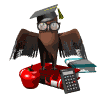 AIDES TABLEURT1Dans la cellule C3, entrer la formule =COS(RADIANS(B3))T2Pour copier rapidement des formules :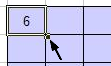 -  Sélectionner les cellules à copier.- Cliquer sans lâcher le petit carré noir en bas à droite des cellules sélectionnées et faire glisser le curseur de façon à recouvrir les autres cellules dans lesquelles les formules doivent être copiées.T3- Sélectionner les 3 premières colonnes du tableau rose (x, cos x et sin x) :- Cliquer « Insertion » puis « Diagramme… ».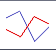 - Sélectionner le type de diagramme souhaité (ici Ligne/Lignes seules :        ) puis cliquer « Suivant ».    - Cocher « Première ligne comme étiquette » et « Première colonne comme étiquette ». - Dans « Eléments du diagramme », cocher « Afficher les grilles Axe X et Axe Y » puis cliquer « Terminer ».- Agrandir le graphique.T4Sélectionner la première et dernière colonne du tableau rose (x et tan x). Pour cela, il faut maintenir la touche « Ctrl » enfoncée.Refaire la même manipulation que précédemment pour créer le graphique de tan.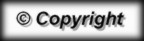 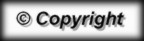 